Western Australia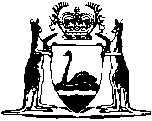 Electricity Act 1945Electricity Regulations 1947Western AustraliaElectricity Regulations 1947ContentsPart I — Preliminary1.	Citation	22.	Term used: Australian/New Zealand Wiring Rules	2Part IV — Residual current devices12.	Terms used	213.	Residential premises occupied by owner	214.	Residential premises not occupied by owner	215A.	New owner’s obligation to install residual current devices and right to recover costs	215.	Common property relating to residential premises	216.	Defences in case of demolition	218.	Director may grant temporary exemptions	2Part V — Interfering with electrical installations19.	Interfering with electrical installations	2Part VIII — Supply of electricity to consumers241.	Term used: network operator	2242.	Connection of supply	2243.	Voltage on the neutral	2244.	Damage by overloading to network operator’s apparatus	2249.	Fixing leads in fuses, meters etc.	2253.	Systems of inspection	2254.	Individual inspection and reporting for electric installation	2257.	Supply to large premises	2265.	Interference with supply to other consumers	2271.	Apparatus, interruptions, responsibility	2272.	Disconnections	2274.	Consumer’s liability for loss	2276.	Alteration to system	2280.	Charges for services	2Part IX — Vegetation control safety requirements316A.	Vegetation control work near overhead power lines	2Part X — Approval of electrical appliances321.	Terms used	2322.	Application for approval	2323.	Further testing of electrical appliances approved	2326.	Certificate of approval	2327.	Stamping and labelling of approved electrical appliances	2328.	Modification of design or construction	2329.	Transfer of certificate of approval	2330.	Lost or destroyed certificates of approval	2331.	Delegation by Director	2332.	Refusal or withdrawal of approval	2333.	Notification of withdrawal of approval	2334.	Deferment of approval	2335.	Purchase of electrical appliances for inspection	2336.	Obstruction of officers	2337.	Register of Prescribed Electrical Appliances and Register of Approved Electrical Appliances	2338.	Change of address	2Part XI — Penalties and enforcement340.	Penalties	2341.	Proceedings	2342.	Prescribed offences and modified penalties	2343.	Authorised officers and approved officers	2344.	Forms	2Schedule 1 — Prescribed offences and modified penaltiesSchedule 2 — FormsNotes	Compilation table	2Defined termsWestern AustraliaElectricity Act 1945Electricity Regulations 1947Part I — Preliminary	[Heading inserted in Gazette 30 May 2000 p. 2567.]1.	Citation		These regulations may be cited as the Electricity Regulations 1947 1.	[Regulation 1 inserted in Gazette 30 May 2000 p. 2567.]2.	Term used: Australian/New Zealand Wiring Rules	(1)	In these regulations —	Australian/New Zealand Wiring Rules means AS/NZS 3000:2007 Electrical installations (known as the Australian/New Zealand Wiring Rules), published jointly by Standards Australia and Standards New Zealand, as amended from time to time.	(2)	Unless the contrary intention appears, words defined in the Australian/New Zealand Wiring Rules have the same respective meanings when used in these regulations.	[Regulation 2 inserted in Gazette 30 May 2000 p. 2567; amended in Gazette 8 May 2009 p. 1492-3; 5 Mar 2010 p. 841.][Pts. II and III (r. 3-11) deleted in Gazette 14 Apr 2015 p. 1324.]Part IV — Residual current devices	[Heading inserted in Gazette 8 May 2009 p. 1493.]12.	Terms used		In this Part —	commencement day means the day on which this Part comes into operation 1;	common property, relating to residential premises —	(a)	if the premises are part of a scheme as defined in the Strata Titles Act 1985 section 3(1) — means common property as defined in that section; or	(b)	if those premises and other residential premises are situated on the same lot as defined in the Land Administration Act 1997 section 3(1) — means all the areas of that lot that do not comprise or form part of any residential premises;	installed, in relation to residential premises or common property relating to residential premises, means — 	(a)	installed in accordance with the Australian/New Zealand Wiring Rules in relation to those premises or that property; and	(b)	not installed in relation to any other premises or property;	new owner, in relation to transferred residential premises, means the person to whom the title was transferred;	notice of intended demolition, in relation to transferred residential premises, means written notice, given to the prior owner before the transfer, of the new owner’s intention to demolish the premises within 6 months after the transfer;	occupied by an owner, in relation to residential premises, means occupied by an owner, whether legal or beneficial, of those premises as the owner’s principal place of residence;	prior owner, in relation to transferred residential premises, means the person from whom the title was transferred;	residential premises means premises that constitute or are intended to constitute a place of residence but does not include any common property relating to the residential premises;	residential tenancy agreement has the meaning given in the Residential Tenancies Act 1987 section 3;	transferred residential premises means residential premises the title to which has been transferred.	[Regulation 12 inserted in Gazette 8 May 2009 p. 1493-4; amended in Gazette 5 Mar 2010 p. 842; 10 May 2011 p. 1663.]13.	Residential premises occupied by owner		Subject to any exemption under regulation 18, an owner of residential premises that are occupied by an owner must ensure that at least 2 residual current devices are installed in relation to the premises —	(a)	before title to the premises is transferred; or 	(b)	before the owner enters into a residential tenancy agreement in respect of some or all of the premises; or	(c)	before the owner makes some or all of the premises available for hire.	Penalty: 	(a)	in the case of an individual — a fine of $15 000;	(b)	in the case of a body corporate — a fine of $100 000.	[Regulation 13 inserted in Gazette 8 May 2009 p. 1494; amended in Gazette 10 May 2011 p. 1663; 13 Apr 2012 p. 1647.]14.	Residential premises not occupied by owner		Subject to any exemption under regulation 18, an owner of residential premises that are not occupied by an owner must ensure that at least 2 residual current devices are installed in relation to the premises —	(a)	before title to the premises is transferred; or	(b)	before the owner enters into a residential tenancy agreement in respect of the premises with someone other than a person who was a tenant (as defined in the Residential Tenancies Act 1987 section 3) of the premises immediately before the commencement day; or	(c)	unless the premises were made available for hire immediately before the commencement day — before the owner makes the premises available for hire; or	(d)	in any event, before the second anniversary of the commencement day.	Penalty:	(a)	in the case of an individual — a fine of $15 000;	(b)	in the case of a body corporate — a fine of $100 000.	[Regulation 14 inserted in Gazette 8 May 2009 p. 1494; amended in Gazette 10 May 2011 p. 1663.]15A.	New owner’s obligation to install residual current devices and right to recover costs	(1)	In this regulation —	post-transfer period, in relation to transferred residential premises, means —	(a)	if the new owner has given a notice of intended demolition — 6 months after the transfer;	(b)	if the new owner has not given a notice of intended demolition — 2 months after the transfer.	(2)	If —	(a)	the title to residential premises is transferred; and	(b)	the prior owner has not complied with regulation 13(a) or 14(a); and	(c)	demolition of the premises has not commenced within the post-transfer period,		the new owner must, on or before the expiry of the post-transfer period, ensure that at least 2 residual current devices are installed in relation to the premises.	Penalty: 	(a)	in the case of an individual — a fine of $15 000;	(b)	in the case of a body corporate — a fine of $100 000.	(3)	If the new owner has not given a notice of intended demolition, the new owner’s reasonable costs of complying with subregulation (2) —	(a)	are a debt due by the prior owner to the new owner; and	(b)	may be recovered in a court of competent jurisdiction.	[Regulation 15A inserted in Gazette 10 May 2011 p. 1664.]15.	Common property relating to residential premises		Subject to any exemption under regulation 18, an owner of common property relating to residential premises must ensure that at least one residual current device per switchboard, designed to protect all the sub-circuits supplied from that switchboard, is installed in relation to the common property before the second anniversary of the commencement day.	Penalty:	(a)	in the case of an individual — a fine of $15 000;	(b)	in the case of a body corporate — a fine of $100 000.	[Regulation 15 inserted in Gazette 8 May 2009 p. 1494-5; amended in Gazette 5 Mar 2010 p. 842; 10 May 2011 p. 1664.]16.	Defences in case of demolition	(1)	It is a defence to a charge of an offence under regulation 13(a) or 14(a) for the person charged to prove that the new owner gave a notice of intended demolition.	(2)	It is a defence to a charge of an offence under regulation 14(d) or 15 for the person charged to prove that the person had, before the charge was laid, arranged for the demolition of the premises on or before a date that is not more than 6 months after the second anniversary of the commencement day.	[Regulation 16 inserted in Gazette 10 May 2011 p. 1665.][17.	Deleted in Gazette 10 May 2011 p. 1665.]18.	Director may grant temporary exemptions	(1)	The Director may, by notice in writing, exempt an owner of residential premises from the requirements of regulation 13, 14 or 15, for such period, and on such conditions, as the Director considers appropriate and are set out in that notice.	(2)	The Director must not grant an exemption under subregulation (1) unless the Director is satisfied that —	(a)	there are special circumstances which justify exempting the owner from the requirements of regulation 13, 14 or 15, as the case requires; and	(b)	those circumstances are temporary; and	(c)	the exemption will not cause or allow to continue any undue risk of —	(i)	injury to a person; or	(ii)	damage to property.	[Regulation 18 inserted in Gazette 5 Mar 2010 p. 842.]Part V — Interfering with electrical installations	[Heading inserted in Gazette 13 Apr 2012 p. 1648.]19.	Interfering with electrical installations	(1)	A person must not alter or interfere with an electrical installation unless the person is authorised to do so under a written law.	(2)	A person must not, in relation to premises to which electricity is or is likely to be supplied, install or otherwise place thermal insulation so that a part of the electrical installation — 	(a)	is unsafe; or	(b)	is likely to become unsafe; or	(c)	does not comply with the electrical work requirements applicable at the time electrical work was last carried out on that part of the electrical installation.	(3)	The reference in subregulation (2)(c) to electrical work requirements is a reference to the requirements referred to in the Electricity (Licensing) Regulations 1991 section 49 or, where relevant, to similar requirements applicable before the commencement of the Electricity (Licensing) Regulations 1991 2.	(4)	In subregulation (1), interference includes harmonic frequency interference but does not include electromagnetic interference.	[Regulation 19 inserted in Gazette 13 Apr 2012 p. 1648.][20-70.	Deleted in Gazette 14 Oct 1991 p. 5294.][71-107.	Deleted in Gazette 20 Dec 1985 p. 4881.][108-142. Deleted in Gazette 12 Sep 1956 p. 2294.][Parts V1 and VII (r. 143-236) deleted in Gazette 14 Oct 1991 p. 5294.]Part VIII — Supply of electricity to consumers	[Heading inserted in Gazette 30 May 2000 p. 2571.][237.	Deleted in Gazette 31 Mar 2006 p. 1348.][238-240.	Deleted in Gazette 31 Oct 2006 p. 4597.]241.	Term used: network operator	(1)	In this Part —	network operator means a supply authority and any person lawfully operating transmission or distribution works, and service apparatus.	(2)	To avoid doubt, it is declared that the word network does include service apparatus, but does not include a line, pole, switch, transformer, or apparatus on or part of premises to which electricity is supplied by a network operator that is situated beyond the point at which electricity is so supplied to the premises.	(3)	To avoid doubt, it is declared that the term network operator does not include the owner of premises to which electricity is supplied who distributes the electricity to a person who occupies a part or all of the premises.	[Regulation 241 inserted in Gazette 31 Oct 2006 p. 4597-8.]242.	Connection of supply	(1A)	In this regulation —	inspection plan means a plan or policy statement approved by the Director under regulation 253;	notice of completion means a notice of completion required under the Electricity (Licensing) Regulations 1991 regulations 52 and 53.	(1)	A network operator must not supply electricity to any premises unless —	(a)	the network operator has ensured that all the network operator’s service apparatus that will be used for supplying electricity to the premises is installed and maintained in accordance with this Act and is safe to use; and	(b)	the connection of the supply of electricity to the premises does not cause, or is unlikely to cause, any consumers’ electric installations to become unsafe; and	(c)	any notice of completion in relation to that supply of electricity has been produced to the network operator.	(2)	The Director may, in a particular case or class of case, exempt a network operator from subregulation (1)(c).	(3)	Subregulation (1)(c) does not apply to a connection of the premises to the network operator’s network before the network operator receives a notice of completion if —	(a)	the network operator’s inspection plan sets out a process for managing such a connection; and	(b)	the connection is made in accordance with the inspection plan.	[Regulation 242 inserted in Gazette 23 Dec 1994 p. 7125; amended in Gazette 19 Dec 2000 p. 7274; 31 Oct 2006 p. 4598; 10 May 2011 p. 1665-6.]243.	Voltage on the neutral	(1)	The voltage on the neutral of a consumer’s installation must be below 6 volts AC.	(2)	The voltage on the neutral is to be measured in accordance with AS 4741-2010 Appendix A.	(3)	If a network operator becomes aware that the voltage on the neutral of a consumer’s installation is not below 6 volts AC, the network operator must — 	(a)	if the cause, or one of the causes, is a fault in, or a condition of, the network operator’s distribution works — remedy the fault or condition, or, to the extent that that is not practicable, make the consumer’s installation safe and reduce any discomfort to the consumer;	(b)	if the cause, or one of the causes, is a fault in, or a condition of, the consumer’s installation, or apparatus connected to the consumer’s installation — give a notice to the consumer requiring the consumer to remedy the fault or condition;	(c)	if the cause, or one of the causes, is a fault in, or a condition of, another consumer’s installation, or apparatus connected to that consumer’s installation — give a notice to that consumer requiring that consumer to remedy the fault or condition.	(4)	A notice given under subregulation (3)(b) or (c) — 	(a)	must include a statement to the effect that there is a fault in, or condition of, the consumer’s installation, or apparatus connected to the consumer’s installation, that is causing, or contributing to, a voltage on the neutral of the, or another, consumer’s installation (which is not below 6 volts AC); and	(b)	must include a statement to the effect that if the consumer does not remedy the fault or condition the network operator may disconnect the consumer’s installation from the network operator’s distribution works; and	(c)	must specify the period, of at least 7 days, within which the consumer must remedy the fault; and	(d)	may include any other relevant matter.	(5)	If a consumer given a notice does not comply with it within the time specified, or any extension granted by the network operator, the network operator may disconnect the consumer’s installation from the network operator’s distribution works.	[Regulation 243 inserted in Gazette 13 Apr 2012 p. 1648-9.]244.	Damage by overloading to network operator’s apparatus		The consumer shall be responsible for any damage caused to meters or other property of the network operator caused through overloading, of which the network operator has not had previous notification, and such consumer shall be liable to disconnection.	[Regulation 244 inserted in Gazette 31 Oct 2006 p. 4598.][245-248. Deleted in Gazette 19 Dec 2000 p. 7274.]249.	Fixing leads in fuses, meters etc.		Only an employee of, or a person authorised by, the network operator may insert the ends of the consumer’s wiring into any service fuse, meter, indicator, current limiter, or other device the property of the network operator.	[Regulation 249 amended in Gazette 23 Dec 1994 p. 7125; 31 Oct 2006 p. 4598.][250.	Deleted in Gazette 31 Oct 2006 p. 4598.][251.	Deleted in Gazette 19 Dec 2000 p. 7274.][252.	Deleted in Gazette 31 Oct 2006 p. 4598.]253.	Systems of inspection	(1)	For the purpose of ensuring the safety of consumers’ electric installations and consumers’ apparatus which forms part of the consumers’ electric installation to which the supply relates, and of monitoring the work of electrical contractors and other persons licensed under the Act, each network operator shall —	(a)	establish and maintain an effective system of inspection in accordance with this regulation; or	(b)	ensure that any consumers’ electric installation is individually inspected in accordance with regulation 254.	(2)	The system of inspection to be established and maintained by a network operator under subregulation (1) shall —	(a)	relate to work on all types of consumers’ electric installations, whether new or by way of alteration or addition;	(b)	provide for —	(i)	safety from fire and electrical shock; and	(ii)	the investigation of incidents of fire or shock, including incidents related to apparatus connected (whether or not permanently) to the consumers’ electric installation, which may have been associated with electricity supplied by the network operator to a consumer;	(c)	subject to subregulation (6), give effect —	(i)	to such guidelines as are, for the purposes of the system of inspection referred to in subregulation (1), issued by the Director from time to time setting out the technical, investigative, reporting, administrative and other requirements with which the system is to comply; and	(ii)	to a system plan, and a policy statement, complying with such guidelines and submitted by the network operator to the Director for use during such period, which shall not exceed 4 years, as the Director may, at the time of giving that approval, specify; and	(iii)	to any condition, relevant to the compliance by the network operator with its obligation under subregulation (1) to establish and maintain an effective system of inspection, to which the approval of the Director is made subject.	(3)	Whether or not any inspection to which this regulation applies is to be carried out, and if it is carried out the nature and extent of it, is a matter within the discretion of the inspector authorised in accordance with that system to make the relevant inspection, subject to subregulation (4), unless —	(a)	a written law, or a term of an agreement, otherwise specifically requires; or	(b)	the Director or a responsible officer of the network operator otherwise directs, if the relevant approved system so provides.	(4)	If an inspection to which this regulation applies is proposed to be carried out —	(a)	after the installation or apparatus to which it relates has been energised; or	(b)	by way of the examination only of a sample of the work,		an inspection practice of that kind may be used if the relevant approved system so provides but otherwise only subject to the prior approval of the Director being obtained and to any condition, restriction, or limitation imposed.	(5)	If —	(a)	in good faith, the authorised inspector decides not to carry out an inspection; or	(b)	the network operator, or the system of inspection established by the network operator, does not require that an inspection be carried out; or	(c)	the approval of the Director has been given to an inspection not being carried out,		in any particular case or in relation to any class of case, the inspector, the network operator and the Director shall not be liable, in civil or criminal proceedings, for any injury or damage occasioned by reason that the inspection was not carried out.	(6)	Where a network operator submits to the Director a system plan and a policy statement under subregulation (2)(c), or following a requirement made under subregulation (7)(b)(ii), the Director shall respond within 20 days and may —	(a)	require that further particulars be supplied in relation to any matter, or that other matters specified by the Director be addressed, in a further submission; or	(b)	grant approval, or grant approval subject to any condition imposed relevant to the compliance by the network operator with its obligation to establish and maintain an effective system of inspection under subregulation (1); or	(c)	reject the submission, wholly or in part, and require a further submission,		and a network operator aggrieved by the response of the Director under this regulation in relation to any matter may, in writing, seek the approval of the Minister, who may rely on the advice of an independent expert technical panel to give or refuse that approval, to that matter and effect shall be given to any such matter which the Minister may approve as though the approval had been given by the Director.	(7)	The Director may audit the inspection practices of a network operator against the system plan and policy statement approved under this regulation for that network operator by the Director, and may by order in writing —	(a)	require the modification of any inspection practice of that network operator if it is found by the Director not to conform with the approved system plan and policy statement; or	(b)	require the network operator —	(i)	to review those practices, or such of those practices as are specified in the order; and	(ii)	if in any respect the approved system of inspection is found to be inadequate to discharge the obligation of the network operator under subregulation (1) to establish and maintain an effective system of inspection, to submit a revised system plan and policy statement,		within such time as is specified in the order,		and the network operator shall forthwith give effect to such order.	(8)	Although the Director may exercise the powers conferred by subregulation (7) at any time in so far as that may be necessary in relation to any particular accident, or to any incident or other matter related to safety, no full audit of the practices of the network operator shall, unless the Minister otherwise authorises, be commenced within 9 months of the completion of the last preceding full audit, and the Director shall, on request by a network operator, specify when such an audit was last completed.	(9)	A network operator must not — 	(a)	supply electricity in contravention of subregulation (1); or	(b)	otherwise contravene a requirement of —	(i)	this regulation; or	(ii)	the system plan and policy statement, including any condition which may have been imposed in respect of the obligations of the network operator under subregulation (1), relating to any system of inspection approved by the Director under this regulation.	[Regulation 253 inserted in Gazette 23 Dec 1994 p. 7126-8; amended in Gazette 31 Oct 2006 p. 4599; 27 Oct 2009 p. 4211-12.]254.	Individual inspection and reporting for electric installation	(1)	If a network operator does not have an inspection plan or policy statement that either complies with regulation 253, or is approved by the Director under regulation 253, the network operator must not —	(a)	supply electricity to a newly installed consumer’s electric installation; or	(b)	supply electricity to a consumer’s electric installation that has been altered or expanded (if the network operator has been notified of that alteration or expansion in a manner, if any, set out in the Electricity (Licensing) Regulations 1991),		unless the installation has been inspected by an inspector and complies with the requirements, if any, prescribed in respect of that installation.	(2)	If, on an inspection under subregulation (1), the inspector makes an order under section 18(2)(a) of the Energy Coordination Act 1994, the network operator must send a copy of the order to the Director within 28 days of the completion of the inspection.	(3)	If an accident of the type referred to in regulation 63 of the Electricity (Licensing) Regulations 1991 occurs at an installation referred to in subregulation (1), the network operator who supplies electricity to the installation must give the Director a report, in a form approved by the Director, on the accident —	(a)	within 3 days of the accident; or	(b)	within any longer period approved, in writing and on a case-by-case basis, by the Director.	[(4)	deleted]	(5)	In proceedings for an offence involving a contravention of subregulation (1) it is a defence for the accused to show that the Director had given prior written approval to a network operator or a class of network operator to supply electricity to certain types of alterations or expansions to consumers’ installations without prior inspection.	[Regulation 254 inserted in Gazette 31 Oct 2006 p. 4599-600; amended in Gazette 27 Oct 2009 p. 4212.][255.	Deleted in Gazette 31 Oct 2006 p. 4600.][256.	Deleted in Gazette 19 Dec 2000 p. 7274.]257.	Supply to large premises		Where electricity is to be supplied to premises of considerable size or with a large or a fluctuating load and the network operator deems it necessary to install transformers at the site the consumer shall provide an accessible space and enclosure to the satisfaction of the network operator for the transformers, switchgear and associated apparatus. The network operator shall have the right to use such equipment in the usual manner for supply to other consumers. All circuit breakers and fuses used on premises where transformers are installed on or near to the site shall be of a fault rating to the satisfaction of the network operator.	[Regulation 257 amended in Gazette 31 Oct 2006 p. 4600-1.][258-264.	Deleted in Gazette 19 Dec 2000 p. 7274.]265.	Interference with supply to other consumers	[(1), (2)	deleted]	(3)	In the event of a consumer operating any electrical equipment in such a manner as will, in the opinion of the network operator, interfere with the supply to other consumers, the network operator may require the consumer to make such necessary adjustments or alterations and so to operate the apparatus as will, in the opinion of the network operator, ensure that the supply to other consumers will not be interfered with; and in the event of the consumer failing to do so the network operator may cut off the supply of electricity to the consumer. The fact that the network operator has connected and approved of the apparatus aforesaid shall not be deemed to exempt the consumer from the operation of this regulation.	[Regulation 265 amended in Gazette 31 Oct 2006 p. 4601.][266, 267.	Deleted in Gazette 19 Dec 2000 p. 7274.][268.	Deleted in Gazette 31 Oct 2006 p. 4601.][269, 270.	Deleted in Gazette 23 Dec 1994 p. 7128.]271.	Apparatus, interruptions, responsibility		The supply authority:	(a)	shall have the right at all reasonable times to enter the premises of the consumer to inspect and test the installation and the supply authority’s meter and to remove any of the supply authority’s property;	(b)	may at any time interrupt the supply to make a test or to effect alterations, or repairs to the supply authority’s system, or for any other purpose;	(c)	shall not be responsible or liable for any injury, damage or loss of any kind to the person, property, or business, of the consumer, or to the consumer’s electrical equipment, resulting from fire or otherwise, through the supply of electricity or through interruptions or defects of supply due to storm, accident, or breakdown of plant or mains or force majeure, unless it can be shown that negligence on the part of the supply authority was the reason for, or part of the reason for, the injury, loss or damage.	[Regulation 271 amended in Gazette 31 Oct 2006 p. 4601.]272.	Disconnections		The supply authority shall have the right to disconnect a consumer’s installation without notice if the consumer —	(a)	has an installation that is faulty or unsafe; or	(b)	uses the service in a way that interferes with the general supply to other consumers; or	(c)	connects substantial increased load without first obtaining the consent of the supply authority.	[Regulation 272 inserted in Gazette 31 Oct 2006 p. 4601-2.][273.	Deleted in Gazette 31 Oct 2006 p. 4602.]274.	Consumer’s liability for loss		The consumer shall be liable for loss by fire, damage, or theft of the meters or other apparatus hired from or loaned by the network operator on the consumer’s premises, or which may be on the consumer’s premises in connection with the supply of electricity to the consumer.	[Regulation 274 amended in Gazette 31 Oct 2006 p. 4602.][275.	Deleted in Gazette 31 Oct 2006 p. 4602.]276.	Alteration to system		The supply authority shall not make any material alteration to the system of supply until reasonable notice has been given to the consumer and then only after the proposal has been approved by the Director.	[Regulation 276 amended in Gazette 23 Dec 1994 p. 7125; 31 Oct 2006 p. 4602.][277.	Deleted in Gazette 31 Oct 2006 p. 4602.][278.	Disallowed in Gazette 1 Oct 1948 p. 2375.][279.	Deleted in Gazette 31 Oct 2006 p. 4602.]280.	Charges for services		For any service rendered by the Director to a network operator, the Director may impose a reasonable charge (sufficient to cover labour, travelling and other expenses including overheads) for the service rendered.	[Regulation 280 inserted in Gazette 31 Oct 2006 p. 4602.]Part IX — Vegetation control safety requirements	[Heading inserted in Gazette 27 Oct 2009 p. 4212.][281-316.	Deleted in Gazette 27 Oct 2009 p. 4212.]316A.	Vegetation control work near overhead power lines	(1)	A person performing vegetation control work for reward shall not do so within the danger zone of overhead power lines unless exempted by subregulation (4).	(2)	The danger zone of an overhead power line is anywhere that —	(a)	is at the same height as, higher than, or not more than the specified distance lower than, the power line conductors; and	(b)	is directly above or below, or not more than the specified distance to either side of, the power line conductors.	(3)	The specified distance is —	(a)	3 m for an overhead power line carrying electricity at a nominal voltage of not more than 33 000 volts; and	(b)	6 m for an overhead power line carrying electricity at a nominal voltage of more than 33 000 volts.	(4)	A person is exempt from subregulation (1) if —	(a)	the person —	(i)	has been trained in electrical linework to the satisfaction of the Director; or	(ii)	has been trained in vegetation control work by a person or training authority approved by the Director by notice published in the Gazette;		and	(b)	the work is carried out in accordance with —	(i)	the electrical safety requirements described in the Code of Practice for Personnel Electrical Safety for Vegetation Control Work Near Live Powerlines issued by the Director (as from time to time amended and for the time being in force); or	(ii)	such other safety requirements as the Director has approved in writing.	(5)	For the purposes of this regulation —	(a)	conductors includes active or neutral conductors (whether bare, insulated or double insulated), catenary supported conductors, neutral screened conductors, and aerial bundled cable;		overhead power lines means overhead lines for the transmission of electrical energy; 		and		(b)	a reference to performing work includes a reference to assisting to perform work; and	(c)	performing work in the course of employment is to be regarded as being for reward; and	(d)	vegetation control work is performed within a danger zone if any part of —	(i)	the vegetation; or	(ii)	the body of, or any tool, vehicle, or other equipment used by, a person performing the work,		comes within the danger zone at any time while the work is being performed.	[Regulation 316A inserted in Gazette 30 Aug 1996 p. 4316-17.][317-319.	Deleted in Gazette 27 Oct 2009 p. 4212.]Part X — Approval of electrical appliances	[Heading inserted in Gazette 7 Sep 1955 p. 2143.][320.	Deleted in Gazette 23 Dec 1994 p. 7128.]321.	Terms used		Unless inconsistent with the context or subject matter, the following terms shall for the purpose of this Part have the meanings given to them hereunder —	Act means the Electricity Act 1945;	appliances of the same class means appliances which come within the scope of the definition of a class of appliance included in any notice published by the Director in the Government Gazette pursuant to section 33B of the Act;	appliances of the same type means prescribed appliances of the same class which in the opinion of the Director are constructed to the same design and of corresponding materials;	applicant means a person who makes application for approval of an electrical appliance under these regulations or any person who has made application for approval of any electrical apparatus, appliance or fitting under the regulations repealed by these regulations and any person to whom a certificate of approval is transferred as provided for in regulation 329;	approvals marking means the mark, words, symbol or figures or all or any of them as the case may be shown on the certificate of approval of an approved electrical appliance;	approved in relation to an electrical appliance means approved —	(a)	by the State Energy Commission, prior to the coming into operation of section 6 of the Energy Corporations (Transitional and Consequential Provisions) Act 1994; or	(b)	thereafter, by the Director,	for the purposes of the Act;	duly constituted authority in another State of the Commonwealth means —	(a)	the Department of Mines and Energy, ; or	(b)	the Department of Energy, ; or	(c)	the Office of the Chief Electrical Inspector, Victoria; or	(d)	the Office of Energy Policy, ; or	(e)	the Hydro Electric Corporation of ; or	(f)	the Department of Urban Services, ;	published specification means the relevant Approval and Test Specification published by the Standards Association of Australia 3 and which is that relating to prescribed appliances which are prescribed in a notification published in the Government Gazette by direction of the Director by reference —	(i)	to the classification letters, numbers, month (if any) and year of publication or title of Approval and Test Specifications published by the Standards Association of Australia 3;	(ii)	to any amendment of the Approval and Test Specifications published by that Association;	(iii)	to any part of the Approval and Test Specifications or any amendment thereof published by that Association.	[Regulation 321 inserted in Gazette 7 Sep 1955 p. 2144; amended in Gazette 22 May 1987 p. 2189; 23 Dec 1994 p. 7128-9; 23 May 1997 p. 2418.]322.	Application for approval	(1)	An application for approval of an electrical appliance is to be made to the Director, in writing in a form approved by the Director.	(1a)	An applicant must give to the Director, with the application or when subsequently requested, such samples of, and information (including drawings, photographs and labels) relating to, the electrical appliance as the Director may require.	(2)	Notwithstanding the requirements of subregulation (1), if an appliance of the same type is approved, within the meaning of the Act, by a duly constituted authority in another State of the Commonwealth, the provisions of regulation 326(1) shall apply and an application for approval need not be made, in respect of that appliance.	(3)	To each electrical appliance delivered to the Director pursuant to this regulation the applicant or his agent shall attach or affix a label bearing the signature of the applicant or his agent and showing in legible writing —	(a)	the name in full of the applicant;	(b)	the date of application to the Director for the approval of the electrical appliance;	(c)	the designation of the class of electrical appliance under which it is prescribed;	(d)	the type and description of the electrical appliance;	(e)	the manufacturer’s catalogue number, type number, or other means of distinguishing the type of electrical appliance,		and shall also deliver with that appliance the original of a test report, from a test laboratory or facility recognised by the Director for the purpose of these regulations, containing references as to the compliance of that appliance with all relevant provisions of a specification published in respect to the appliance and acceptable to the Director.	(4)	There shall be payable in respect of any application for an approval under this regulation —	(a)	a fee of such amount as is determined by the Director having regard to the cost and nature of the type of investigation, examination and other action necessary prior to the issue, or refusal, of approval; and	(b)	such other expenses related to that application as the Director may certify to have been incurred,		by the applicant to the Director, within 30 days of demand by the Director.	[Regulation 322 inserted in Gazette 7 Sep 1955 p. 2145; amended in Gazette 22 Dec 1964 p. 4081; 23 Dec 1994 p. 7125 and 7129-30; 23 May 1997 p. 2418.]323.	Further testing of electrical appliances approved	(1)	The Director, at any time, may —	(a)	direct the holder of an approval certificate to make available for examination or testing, or both, electrical appliances of the class or type to which that approval relates; and	(b)	arrange for another or further examination or testing, or both, of those appliances,		for the purpose of determining the electrical safety of that class or type of appliance or its compliance with an applicable specification or Australian Standard.	(2)	The holder of the certificate shall be responsible —	(a)	for submitting the appliance to any examination, or testing, or both, required for the purpose of ascertaining compliance with relevant provisions of the specification applicable in respect of the appliance; and	(b)	for the arrangements required by the Director, at a test laboratory or facility recognised by the Director, in respect of that examination or testing; and	(c)	for ascertaining what, if any, specification in respect to the appliance is acceptable to the Director and applicable for the purpose of these regulations; and	(d)	for the submission of evidence, additional to, or in verification of, the test report, if so required by the Director, as to the performance and suitability of the appliance.	(3)	A direction under subregulation (1) shall be given in writing and specify —	(a)	the period, being not less than 1 month, within which the appliances are to be made available; and	(b)	the place to which the appliances are to be delivered.	(4)	If an electrical appliance is found not to be in accordance with the approval previously given there shall be payable in respect of testing under this regulation —	(a)	a fee of such amount as is determined by the Director having regard to the cost and nature of the testing; and	(b)	such other expenses related to that testing as the Director may certify to have been incurred,		by the holder of the approval certificate to the Director, within 30 days of demand by the Director.	[Regulation 323 inserted in Gazette 23 Dec 1994 p. 7130-1.][324, 325.	Deleted in Gazette 23 Dec 1994 p. 7130.]326.	Certificate of approval	(1)	Approval of an electrical appliance may be granted by the Director —	(a)	by issuing to the applicant a certificate, signed by the Director, that the approval has been granted; or	(b)	without the issue of a certificate of approval, where a duly constituted authority in another State of the Commonwealth has issued any such certificate, and in that event the form of approval of that authority shall be deemed to be a certificate of approval issued by the Director under the provisions of these regulations.	(2)	Approval of an electrical appliance may be granted unconditionally or may at the discretion of the Director be granted on and subject to conditions requiring warning to be given to persons using or purchasing or hiring the electrical appliance of precautions to be observed in the use of the electrical appliance or as to other matters tending to safety in the use of the electrical appliance. The conditions shall be endorsed on the certificate of approval.	(3)	No person shall sell, hire, expose for sale or hire or advertise for sale or hire, an electrical appliance so as not to comply with any conditions specified on the certificate of approval issued by the Director in respect of that electrical appliance.	(4)	The issue of a certificate of approval in respect of an electrical appliance shall not authorise any person to use, sell, hire or expose for sale or hire or connect or install the electrical appliance for use in any place or in any manner —	(a)	forbidden by the Act or any regulations or by-laws made thereunder; or	(b)	for which the consent of the network operator is required.	(5)	No electrical appliance shall be, or be deemed to be approved at any time when —	(a)	a certificate of approval has not been issued for the electrical appliance; or	(b)	the approval of the electrical appliance has been withdrawn; or	(c)	it does not comply in full with every term, provision or condition endorsed upon the certificate of approval thereof given by the Director in respect of the electrical appliance.	(6)	No person shall, in connection with an electrical appliance which has not been approved, represent that such electrical appliance has been approved or shall be approved or that the electrical appliance complies with the requirements of the Director for the purpose of this Part.	(7)	A certificate of approval, at all times, shall —	(a)	remain the property of the Director; and	(b)	be made available, upon request, for inspection by an inspector.	(8)	A certificate of approval —	(a)	has effect for such period, not exceeding 5 years, as is determined by the Director and endorsed on the certificate of approval; and	(b)	may be renewed, within that period, on application to the Director and, if required by the Director, subject to re-examination or re-testing of the appliance.	[Regulation 326 inserted in Gazette 7 Sep 1955 p. 2146-7; amended in Gazette 22 Dec 1964 p. 4081; 23 Dec 1994 p. 7125 and 7131; 31 Oct 2006 p. 4602; 31 Dec 2010 p. 6888.]327.	Stamping and labelling of approved electrical appliances	(1)	No person shall sell, hire or expose for sale or hire or advertise for sale or hire or cause to be sold or hired or exposed for sale or hire or advertised for sale or hire any electrical appliance for which a certificate of approval has been issued unless the electrical appliance is permanently and clearly stamped or labelled with the mark, words, symbols or figures or all or any of them as the case may be shown as the approvals marking on the certificate of approval of the electrical appliance. For the purpose of these regulations an electrical appliance shall be deemed to have been stamped if the approvals marking is moulded, embossed, engraved, incised or indented or otherwise permanently marked on the electrical appliance to the satisfaction of the Director.	(2)	If in the opinion of the Director as notified on the certificate of approval of an electrical appliance, the electrical appliance is too small to be stamped in compliance with subregulation (1) or for any other sufficient reason should not be so stamped, the electrical appliance shall be deemed to comply with this regulation if it is packed by the manufacturer or applicant in a container or wrapping marked, or to which container or wrapping is affixed, a label marked with —	(a)	the approvals marking on the certificate of approval issued for the electrical appliance; and	(b)	the nature of the electrical appliance.	(3)	An applicant to whom has been issued a certificate of approval endorsed with any conditions as set out in regulation 326 shall clearly label the electrical appliance for which the certificate of approval was issued with a label setting out the conditions under which the certificate was issued.	(4)	No person shall sell or hire or expose for sale or hire any electrical appliance which has been approved on conditions in accordance with regulation 326(2) unless the person adequately notifies the purchaser or hirer of the conditions.	(5)	In respect of an electrical appliance which has not been approved under these regulations, no person shall whilst the appliance remains unapproved —	(a)	stamp or label or cause or permit to be stamped or labelled the appliance; or	(b)	place or cause or permit the appliance to be placed in any container or wrapping which is stamped or labelled or marked; or	(c)	affix or attach or cause or permit to be affixed or attached to the container or wrapping of the appliance a label which is stamped or marked,		with a marking similar to, or so nearly resembling, a marking authorised by the Director as an approvals marking as to be likely to deceive.	[Regulation 327 inserted in Gazette 7 Sep 1955 p. 2147-8; amended in Gazette 23 Dec 1994 p. 7125.]328.	Modification of design or construction	(1)	A person to whom has been issued a certificate of approval in respect of an electrical appliance may, if the Director in writing so approves, alter the design, materials or construction of the electrical appliance in any particular, but the approval shall be given only after examination of a sample or samples of the altered electrical appliance. The Director shall cause to be endorsed on the relevant certificate of approval particulars of the alteration or alterations so approved and thereupon the electrical appliance so altered shall be approved and shall be deemed to be the approved electrical appliance to which that certificate relates. The applicant shall pay to the Director any fees demanded by the Director for any examination under this regulation and, where the Director determines that any testing may be required as a result of any alteration in design, materials or construction, the cost of that testing shall also be paid for by the applicant.	(2)	If the Director does not approve the alteration of the electrical appliance in any particular the Director shall so notify in writing the person applying for the approval.	(3)	No person shall sell or hire or expose for sale or hire or advertise for sale or hire any electrical appliance purporting to be identical with or similar to an electrical appliance for which a certificate of approval has been issued, but which in the opinion of the Director is not identical with or similar to the approved electrical appliance by reason of change of design, materials or construction.	[Regulation 328 inserted in Gazette 7 Sep 1955 p. 2148; amended in Gazette 23 Dec 1994 p. 7125 and 7131.]329.	Transfer of certificate of approval	(1)	When an applicant to whom a certificate of approval of an electrical appliance has been issued, disposes of his business or that part of the business to which that certificate of approval is relevant, the applicant may apply in writing to the Director to have the certificate of approval of the electrical appliance transferred to the person to whom the business or portion of the business has been disposed. Every such application shall be countersigned by the person to whom the business or portion of the business has been disposed and shall be accompanied by the prescribed fee.	(2)	The Director may, if the Director approves of an application made under subregulation (1), transfer the certificate of approval to the person to whom the business or portion of the business has been disposed.	(3)	From the date of the transfer the person to whom the certificate of approval has been transferred shall, in respect of the certificate of approval be entitled to all rights and privileges under and be responsible for all liabilities, responsibilities, duties and penalties under these regulations in the same manner as the original applicant.	[Regulation 329 inserted in Gazette 7 Sep 1955 p. 2148; amended in Gazette 23 Dec 1994 p. 7125 and 7131.]330.	Lost or destroyed certificates of approval		If any certificate of approval issued by the Director is lost, stolen, destroyed, mutilated or defaced, a duplicate certificate of approval may be issued by the Director upon proof to the Director’s satisfaction of the loss, theft or destruction or upon surrender of the mutilated or defaced certificate of approval and on payment of the prescribed fee.	[Regulation 330 inserted in Gazette 7 Sep 1955 p. 2149; amended in Gazette 23 Dec 1994 p. 7125 and 7131; 20 Mar 2007 p. 1038.]331.	Delegation by Director	(1)	The Director may, either generally or as otherwise provided by the instrument of delegation, by writing signed by the Director, delegate to a person authorised by the Director the power of making any assessment, examination or test for the purposes of this Part, or of granting or refusing to grant any approval under this Part.	(2)	A person on whom power is conferred under subregulation (1) may exercise a discretion whether or not to treat as acceptable any non-compliance with the detail of a technical standard or specification, subject to —	(a)	compliance with all requirements where safety is an issue; and	(b)	the approval of the Director having first been obtained to the exercise of that discretion in a matter of that kind.	(3)	Subject to subregulation (2), a person on whom power is conferred under subsection (1) may exercise discretion to grant dispensation, for a period specified in writing with the prior approval of the Director, to an applicant with regard to any requirement of, or under, these regulations, and any such dispensation may be made subject to such conditions, qualifications, limitations or exceptions as are specified in the instrument of dispensation.	[Regulation 331 inserted in Gazette 23 Dec 1994 p. 7132.]332.	Refusal or withdrawal of approval	(1)	Without in any way limiting the power of the Director to grant approval of any electrical appliance the Director may refuse to grant approval to any application made under this Part —	(a)	if any specification, drawing, photograph, label or other information delivered to the Director in accordance with this Part is found to be misleading;	(b)	if the applicant shall fail or refuse to submit either for examination for testing or both the sample or samples of the electrical appliance as required under this Part;	(c)	if an electrical appliance of the same type or of the same class for which approval is sought when examined and tested in accordance with the provisions of the relevant published specifications, fails to comply with the published specifications;	(d)	if in the opinion of the Director the electrical appliance for which approval is sought is dangerous or is likely to be or to become dangerous in normal use;	(e)	if in the opinion of the Director representations are made by the applicant or advertisements are employed by the applicant in connection with the selling or hiring of electrical appliances of that type or class for which approval is sought which would mislead as to the significance of approval or the use for which approval may be granted.	(2)	The Director may withdraw approval already granted in respect of any electrical appliance whether the approval was granted under this Part or under the regulations repealed by this Part —	(a)	if an electrical appliance of the same class or of the same type for which approval has been granted is, when examined and tested in accordance with the provision of the relevant specifications, found at any time not to conform to the published specifications;	(b)	if in the opinion of the Director the electrical appliance for which approval has been granted is dangerous or is likely to be or to become dangerous in normal use;	(c)	if the applicant shall at any time fail or refuse to submit either for examination or testing or both the sample or samples of the electrical appliance as required under this Part;	(d)	if the applicant shall at any time fail or refuse to supply particulars required under this Part;	(e)	if in the opinion of the Director representations are made by the applicant or advertisements are employed by the applicant in connection with the selling or hiring of electrical appliances of the type or class for which approval has been granted which would mislead as to the significance of approval or the use for which approval is granted;	(f)	if any information delivered to the Director pursuant to this Part is found to be false or misleading;	(g)	if the applicant has been convicted by a Court of competent jurisdiction for a contravention or a breach of the Act or of this Part;	(h)	if the certificate of approval granted in the State where the electrical appliance was originally approved is withdrawn by the duly constituted authority of that State;	(i)	if the applicant so requests.	[Regulation 332 inserted in Gazette 7 Sep 1955 p. 2149-50; amended in Gazette 23 Dec 1994 p. 7125; 23 May 1997 p. 2418.]333.	Notification of withdrawal of approval	(1)	When the Director withdraws approval of an electrical appliance otherwise than at the request of the applicant, the Director shall advertise in the Government Gazette notice of the withdrawal of approval, therein specifying the name of the applicant, the class or type of electrical appliance, the date of the certificate of approval, the approvals marking (if any) thereon referred to and the date on or from which the withdrawal of approval is to take effect. The Director shall send to the applicant by prepaid post at the address of the applicant recorded in the Register of Approved Electrical Appliances a copy of that notice, and after the date specified in the notice as the date on or from which withdrawal of approval is to take effect, no person shall —	(a)	sell or hire or expose for sale or hire or advertise for sale or hire an electrical appliance in respect of which the certificate of approval was withdrawn; or	(b)	stamp or label any electrical appliance with the approvals marking referred to on the certificate of approval issued in respect of the electrical appliance the approval to which was withdrawn.	(2)	The applicant shall within 14 days of the despatch by the Director of the notice referred to in subregulation (1) return to the Director, the certificate of approval in respect of the electrical appliance referred to in the notice.	[Regulation 333 inserted in Gazette 7 Sep 1955 p. 2150; amended in Gazette 23 Dec 1994 p. 7125; 23 May 1997 p. 2418.]334.	Deferment of approval		The Director may at discretion defer any decision as to the approval or non-approval of any application under this Part.	[Regulation 334 inserted in Gazette 7 Sep 1955 p. 2150; amended in Gazette 23 Dec 1994 p. 7125 and 7132.]335.	Purchase of electrical appliances for inspection		The Director may purchase an electrical appliance from any person dealing in electrical appliances. Any person (hereinafter referred to as the dealer) who deals whether by wholesale, retail or otherwise in any electrical appliance shall, when requested so to do by a person who is an employee within the meaning of the Public Sector Management Act 1994 and who is authorised to make the request on behalf of the Director, sell to the Director any electrical appliance sought to be purchased by the officer on behalf of the Director for the same price as the dealer charges other purchasers for the electrical appliance and, if the price cannot be identified, for a fair price. The officer shall at the time of the purchase and before carrying away the electrical appliance inform the dealer or his servant or agent, that he is purchasing the electrical appliance on behalf of the Director for the purpose of these regulations and shall if required by the dealer produce evidence of his authority and shall affix to the electrical appliance or (as the case requires) its container —	(a)	a label showing in legible writing —	(i)	the name and address of the dealer;	(ii)	the date of purchase as aforesaid;	(iii)	the nature of the electrical appliance;	(iv)	if the electrical appliance is of a class or type that is prescribed, the designation of the class or type under which it is prescribed;	(v)	the type of flexible cord (if any) supplied with or sold for use with the electrical appliance purchased;	(vi)	the signature of the authorised officer;		and	(b)	any pamphlet, leaflet, or other writing descriptive of the electrical appliance or instructions for use thereof supplied with the electrical appliance so purchased; and	(c)	the receipt of the dealer (or his servant or agent) for the money paid for the electrical appliance so purchased,		and the dealer shall if he is then or thereafter requested by the authorised officer forthwith inform the officer when and from whom he obtained the electrical appliance so purchased and shall produce for inspection by the authorised officer all vouchers, invoices or accounts in his possession showing when and from whom the dealer obtained the electrical appliance.	[Regulation 335 inserted in Gazette 7 Sep 1955 p. 2150-1; amended in Gazette 23 Dec 1994 p. 7132.]336.	Obstruction of officers	(1)	No person shall in any way obstruct, hinder, interfere with or aid or abet, encourage, invite or instruct any person to obstruct, hinder or interfere with any authorised officer exercising any powers conferred under these regulations.	(2)	No person shall give any false information either verbally or in writing to the Director, or to any other person who is authorised by the Director to perform any function under these regulations, in relation to an electrical appliance or its sale or hire or exposure for sale or hire or as to its marking or labelling, or as to the marking or labelling of any container or wrapping in which it is sold or hired or exposed for sale or hire.	[Regulation 336 inserted in Gazette 7 Sep 1955 p. 2151; amended in Gazette 23 Dec 1994 p. 7125 and 7132.]337.	Register of Prescribed Electrical Appliances and Register of Approved Electrical Appliances	(1)	The Director shall cause to be kept —	(a)	a register to be called the “Register of Prescribed Electrical Appliances” setting out a list of the classes and types of electrical appliances prescribed by notice in the Gazette and a reference to the date of the Gazette in which such list was published;	(b)	a register to be called the “Register of Approved Electrical Appliances” containing the following information in respect to each class or type of electrical appliance approved by the Director —	(i)	particulars of the electrical appliance;	(ii)	the marking required by these regulations;	(iii)	all conditions imposed by the Director upon approval;	(iv)	the purpose or purposes for which approval has been given;	(v)	the date of approval;	(vi)	the name (in full), place of abode and place of business of the applicant;	(vii)	particulars of approved modifications of design, materials or construction (if any);	(viii)	such further or other particulars as the Director may from time to time think fit.	(2)	A person upon payment of the prescribed fee or fees may —	(a)	inspect the registers during the normal business hours of the Director;	(b)	obtain certified copies of entries in the registers.	[Regulation 337 inserted in Gazette 7 Sep 1955 p. 2151; amended in Gazette 23 Dec 1994 p. 7125.]338.	Change of address		An applicant who changes his address after the issue to him of a certificate of approval shall within one (1) month of changing his address give notice to the Director of his new address.	[Regulation 338 inserted in Gazette 7 Sep 1955 p. 2152; amended in Gazette 23 Dec 1994 p. 7125.][339.	Deleted in Gazette 23 Dec 1994 p. 7133.]Part XI — Penalties and enforcement	[Heading inserted in Gazette 23 Dec 1994 p. 7133; amended in Gazette 20 Mar 2007 p. 1038.]340.	Penalties		A person who, either by act or omission, contravenes these regulations commits an offence.	Penalty:	In the case of an individual — a fine of $50 000.
In the case of a body corporate — a fine of $250 000.	[Regulation 340 inserted in Gazette 23 May 1997 p. 2419; amended in Gazette 27 Oct 2009 p. 4213.]341.	Proceedings		All proceedings in respect of penalties or forfeitures may be taken in the name of any person authorised in that behalf by the Director.	[Regulation 341 inserted in Gazette 7 Sep 1955 p. 2152; amended in Gazette 23 Dec 1994 p. 7125.]342.	Prescribed offences and modified penalties	(1)	The offences specified in Schedule 1 are offences for which an infringement notice may be issued under Part 2 of the Criminal Procedure Act 2004.	(2)	The modified penalty specified opposite an offence in Schedule 1 is the modified penalty for that offence for the purposes of section 5(3) of the Criminal Procedure Act 2004.	[Regulation 342 inserted in Gazette 20 Mar 2007 p. 1039.]343.	Authorised officers and approved officers	(1)	The Director may, in writing, appoint persons or classes of persons to be authorised officers or approved officers for the purposes of Part 2 of the Criminal Procedure Act 2004.	(2)	The Director is to issue to each authorised officer a certificate of his or her appointment.	[Regulation 343 inserted in Gazette 20 Mar 2007 p. 1039.]344.	Forms		The forms set out in Schedule 2 are prescribed in relation to the matters specified in those forms.	[Regulation 344 inserted in Gazette 20 Mar 2007 p. 1039.]Schedule 1 — Prescribed offences and modified penalties[r. 342]	[Heading inserted in Gazette 31 Dec 2010 p. 6888.]Table 1 — Electricity Act 1945 offencesTable 2 — Electricity Regulations 1947 offencesTable 3 — Electricity (Licensing) Regulations 1991 offencesTable 4 — Electricity (Supply Standards and System Safety) Regulations 2001 offences	[Schedule 1 inserted in Gazette 31 Dec 2010 p. 6888-92; amended in Gazette 13 Apr 2012 p. 1649-51; 14 Apr 2015 p. 1324.] Schedule 2 — Forms[r. 344]	[Heading inserted in Gazette 20 Mar 2007 p. 1042.]	Form 1 — Infringement notice	[Form 1 inserted in Gazette 20 Mar 2007 p. 1042; amended in Gazette 20 Aug 2013 p. 3829.]	Form 2 — Withdrawal of infringement notice	[Form 2 inserted in Gazette 20 Mar 2007 p. 1043.]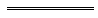 Notes1	This is a compilation of the Electricity Regulations 1947 and includes the amendments made by the other written laws referred to in the following table.  The table also contains information about any reprint.Compilation table2	The Electricity (Licensing) Regulations 1991 r. 49 commenced 1 Nov 1991.3	The Standards Association of  has changed its corporate status and its name.  It is now Standards Australia International Limited (ACN 087 326 690).  It also trades as Standards Australia.4	Now known as the Electricity Regulations 1947; citation changed (see note under r. 1).5	Regulations 180 and 278 disallowed on 24 Sep 1947, see Gazette 5 Dec 1947 p. 2209.	Regulations 113, 117-19, 123, 124, 129-32, 138, 139 and 142 disallowed on 14 Oct 1947, see Gazette 5 Dec 1947 p. 2209.6	The amendments to regulations 71, 80, 86 and 104 disallowed on 21 Sep 1948, see Gazette 25 Feb 1949 p. 340.	Regulations 113, 117-19, 123, 124, 129-32, 138, 139 and 142 disallowed on 21 Sep 1948, see Gazette 25 Feb 1949 p. 340.	Regulation 278 disallowed on 22 Sep 1948, see Gazette 1 Oct 1948 p. 2375 and 25 Feb 1949 p. 340.7	The commencement date of 1 Jun 1979 that was specified was before the date of gazettal.8	The headings before r. 238-277, 279 and 321-341 were deleted by the Electricity Amendment Regulations 2000, see Gazette 30 May 2000 p. 2571-2.9	The amendment in the Electricity Amendment Regulations (No. 2) 2007 r. 3 is not included because the regulation it sought to amend had been deleted before the amendment purported to come into operation.Defined terms[This is a list of terms defined and the provisions where they are defined.  The list is not part of the law.]Defined term	Provision(s)Act	321appliances of the same class	321appliances of the same type	321applicant	321approvals marking	321approved	321Australian/New Zealand Wiring Rules	2(1)commencement day	12common property	12conductors 	316A(5)duly constituted authority in another State of the Commonwealth	321inspection plan	242(1A)installed	12network	241(2)network operator	241(1), 241(3)new owner	12notice of completion	242(1A)notice of intended demolition	12occupied by an owner	12overhead power lines	316A(5)post-transfer period,	15A(1)prior owner	12prohibited item	5(1)published specification	321residential premises	12residential tenancy agreement	12transferred residential premises	12Provision(s)Description of offence under Electricity Act 1945Modified penaltyModified penaltyProvision(s)Description of offence under Electricity Act 1945For individualFor body corporates. 25(1)(a) & 52Failing to maintain service apparatus in safe and fit condition$50 000s. 25(1)(d) & 52 Failing to maintain pressure within the limit of ± 6% of the declared pressure$50 000s. 33B(2) & 33DSelling or hiring, or exposing or advertising for sale or hire, prescribed appliance without approval$1 250$5 000s. 33C(3) & 33DFailing to comply with notice prohibiting sale, hire or use of unsafe or dangerous apparatus$2 500$10 000s. 33FSelling or hiring, or exposing or advertising for sale or hire apparatus or installation that does not comply with energy efficiency labelling regulations$1 250$5 000Provision(s)Description of offence under Electricity Regulations 1947Modified penaltyModified penaltyProvision(s)Description of offence under Electricity Regulations 1947For individualFor body corporater. 13Owner of residential premises failing to ensure that at least 2 residual current devices are installed before certain events specified in the regulation occur


$1 000


$4 000r. 14Owner of residential premises failing to ensure that at least 2 residual current devices are installed

$1 000

$4 000r. 15ANew owner of residential premises failing to ensure that at least 2 residual current devices are installed

$1 000

$4 000r. 15Owner of common property failing to ensure at least one residual current device is installed before 9 August 2011$1 000$4 000r. 242(1) & 340Supplying electricity without receiving a notice of completion where one is required

$10 000r. 253(7)(a), (9)(b) & 340Failing to give effect to an order to modify inspection practice$20 000r. 253(7)(b), (9)(b) & 340Failing to give effect to an order to review inspection practice and submit revised system plan and policy statement$10 000r. 254(1) & 340 Network operator supplying electricity to new, altered or expanded electric installation that has not been inspected and does not comply with prescribed requirements$20 000r. 254(2) & 340Failing to send copy of order to Director within 28 days after inspection$3 000r. 254(3) & 340Failing to give Director report after accident$3 000r. 316A & 340Performing vegetation control work for reward in danger zone of overhead power lines$2 000$8 000Provision(s)Description of offence under Electricity (Licensing) Regulations 1991Modified penaltyModified penaltyProvision(s)Description of offence under Electricity (Licensing) Regulations 1991For individualFor body corporater. 19(1) Carrying out electrical work without a licence or permit$1 000r. 19(2a) & 65Failing to ensure electrical work is checked, tested and certified$1 000$4 000r. 28(1) & 65Failing to notify Board of change of address$100$400r. 33(1) & 65Carrying on business as an electrical contractor without a licence$1 250$5 000r. 34Knowingly contracting unlicensed person to do electrical work$1 250$5 000r. 35Falsely representing electrical work to be carried out by or on behalf of employer$1 250$5 000r. 38(4)Licence holder nominating ineligible person to be nominee or permitting ineligible person to continue as nominee$1 250$5 000r. 38(5)Ineligible person permitting himself or herself to be nominated as nominee for licence or to continue to be nominee for licence$1 250r. 44A(2) & 65Failing to comply with notice requiring details of insurance policy$750$3 000r. 45(1) & 65Failing to display licence and certificate of registration at principal place of business$1 000$3 000r. 45(1) & 65Failing to include licence number in advertisement$200$800r. 45(2) & 65Failing to notify Board of change of business name, trading name or principal place of business$100$400r. 49(1) & 65 Carrying out electrical work contrary to requirements specified in r. 49(1)$1 000$4 000r. 49A(b) & 65 Not ensuring a design of electrical installation is accompanied by information about safe installation$1 000$4 000r. 50AA(2) & 65Employer not ensuring persons are informed of electrical worker’s experience etc.$500$2 000r. 50AA(3) & 65Supervising electrical worker not ensuring receipt of electrical worker’s experience etc.$500$2 000r. 51(1)Failing to deliver preliminary notice within required time$100$400r. 52(1)Failing to deliver notice of completion of notifiable work within required time$750$3 000r. 52(1a)Failing to keep copy of notice of completion of notifiable work for 5 years $100$400r. 52(2AC)Failing to ensure that records of notifiable work comply with paragraph (a)
$500
$2 000r. 52(2AC)Failing to ensure that records of notifiable work are kept as required by paragraph (b)

$100

$400r. 52(3)Sending notice of completion of notifiable work in relation to uncompleted work$1 000$4 000r. 52A(6)Delivering a preliminary notice for proposed work in contravention of paragraph (a)

$1 250

$5 000r. 52A(6)Delivering a notice of completion for notifiable work in contravention of paragraph (b)

$1 250

$5 000r. 52B(1)Failing to prepare and deliver electrical safety certificate for electrical installing work to person for whom work carried out


$500


$2 000r. 52B(2)Failing to keep copy of electrical safety certificate for electrical installing work for 5 years$200$800r. 52B(4C)Failing to ensure that records of electrical installing work comply with paragraph (a)
$500
$2 000r. 52B(4C)Failing to ensure that records of electrical installing work are kept as required by paragraph (b)

$100

$400r. 53(2) & 65Employing, engaging or instructing unlicensed person to carry out electrical work for which licence required$1 000$4 000r. 53(3) & 65Employing, engaging or instructing electrical worker in training to carry out electrical work without electrician’s training licence $1 000$4 000r. 54(1)Unauthorised person signing notice of completion$750$3 000r. 54(2)Unauthorised person signing record of work carried out$750$3 000r. 57(1) & 65Failing to maintain or keep record of employed licence holder$200$800r. 57(3) & 65Failing to produce record of employed licence holder on request$750$3 000r. 58(2)Failing to produce licence and registration certificate on request$750$3 000r. 59(1)Falsifying any matter, presenting forged etc. document etc., impersonating another, making false etc. statement etc., or giving false testimonial$1 250$5 000r. 62(1) & 65Electrical worker failing to report defect in installation or equipment$750$3 000r. 62(2) & 65Employer failing to report reported defect in installation or equipment$750$3 000r. 63(2) & 65Failing to report electrical accident$750$3 000r. 63(3) & 65 Network operator failing to report electrical accident to Director$3 000r. 63(4) & 65Employee failing to report electrical accident to employer$750$3 000Provision(s)[to be read with r. 46]Description of offence under Electricity (Supply Standards and System Safety) Regulations 2001Modified penaltyModified penaltyProvision(s)[to be read with r. 46]Description of offence under Electricity (Supply Standards and System Safety) Regulations 2001For individualFor body corporater. 14(2) Network operator failing to give notice of major activity or outline of major activities$3 000r. 30(2)Failing to lodge report in respect of accepted safety case after an auditing period$20 000r. 33(3)(a) Failing to keep records at nominated address$20 000r. 33(4)Failing to keep record for 5 years$20 000r. 35(1)Failing to notify Director within required time of incident or event resulting in serious injury or serious damage $20 000r. 36(2)Failing to give Director within required time report of notifiable incident $20 000Electricity Act 1945Infringement noticeElectricity Act 1945Infringement noticeElectricity Act 1945Infringement noticeElectricity Act 1945Infringement noticeElectricity Act 1945Infringement noticeInfringement 
notice no.Alleged offenderName:	Family nameName:	Family nameName:	Family nameName:	Family nameName:	Family nameAlleged offender	Given names	Given names	Given names	Given names	Given namesAlleged offenderor  Company name Company nameAlleged offenderACNAddressAddressAddress       Postcode       PostcodeAlleged offenceDescription of offence Description of offence Description of offence Alleged offenceAlleged offenceElectricity Act 1945 s. Electricity Regulations 1947 r. Electricity (Licensing) Regulations 1991 r. Electricity (Supply Standards and System Safety) Regulations 2001 r. Electricity Act 1945 s. Electricity Regulations 1947 r. Electricity (Licensing) Regulations 1991 r. Electricity (Supply Standards and System Safety) Regulations 2001 r. Electricity Act 1945 s. Electricity Regulations 1947 r. Electricity (Licensing) Regulations 1991 r. Electricity (Supply Standards and System Safety) Regulations 2001 r. Electricity Act 1945 s. Electricity Regulations 1947 r. Electricity (Licensing) Regulations 1991 r. Electricity (Supply Standards and System Safety) Regulations 2001 r. Electricity Act 1945 s. Electricity Regulations 1947 r. Electricity (Licensing) Regulations 1991 r. Electricity (Supply Standards and System Safety) Regulations 2001 r. Alleged offenceDate 	/	/20	Time 	a.m./p.m.Date 	/	/20	Time 	a.m./p.m.Date 	/	/20	Time 	a.m./p.m.Date 	/	/20	Time 	a.m./p.m.Date 	/	/20	Time 	a.m./p.m.Alleged offenceModified penalty  $Modified penalty  $Modified penalty  $Modified penalty  $Modified penalty  $Officer issuing noticeNameNameNameNameNameOfficer issuing noticeSignatureSignatureSignatureSignatureSignatureOfficer issuing noticeOfficeOfficeOfficeOfficeOfficeDate Date of notice 	/	/20Date of notice 	/	/20Date of notice 	/	/20Date of notice 	/	/20Date of notice 	/	/20Notice to alleged offenderIt is alleged that you have committed the above offence.If you do not want to be prosecuted in court for the offence, pay the modified penalty within 28 days after the date of this notice.It is alleged that you have committed the above offence.If you do not want to be prosecuted in court for the offence, pay the modified penalty within 28 days after the date of this notice.It is alleged that you have committed the above offence.If you do not want to be prosecuted in court for the offence, pay the modified penalty within 28 days after the date of this notice.It is alleged that you have committed the above offence.If you do not want to be prosecuted in court for the offence, pay the modified penalty within 28 days after the date of this notice.It is alleged that you have committed the above offence.If you do not want to be prosecuted in court for the offence, pay the modified penalty within 28 days after the date of this notice.	By post: Send a cheque or money order (payable to ‘Director of Energy Safety’) to: 		Director of Energy Safety   		[Address]	In person: Pay the cashier at: 		Energy Safety   		[Address]	By post: Send a cheque or money order (payable to ‘Director of Energy Safety’) to: 		Director of Energy Safety   		[Address]	In person: Pay the cashier at: 		Energy Safety   		[Address]	By post: Send a cheque or money order (payable to ‘Director of Energy Safety’) to: 		Director of Energy Safety   		[Address]	In person: Pay the cashier at: 		Energy Safety   		[Address]	By post: Send a cheque or money order (payable to ‘Director of Energy Safety’) to: 		Director of Energy Safety   		[Address]	In person: Pay the cashier at: 		Energy Safety   		[Address]	By post: Send a cheque or money order (payable to ‘Director of Energy Safety’) to: 		Director of Energy Safety   		[Address]	In person: Pay the cashier at: 		Energy Safety   		[Address]If you do not pay the modified penalty within 28 days, you will be prosecuted or enforcement action will be taken under the Fines, Penalties and Infringement Notices Enforcement Act 1994.  Under that Act, some or all of the following action may be taken — your driver’s licence may be suspended; your vehicle licence may be suspended or cancelled; your details may be published on a website; your vehicle may be immobilised or have its number plates removed; and your property may be seized and sold.If you need more time to pay the modified penalty, you can apply for an extension of time by writing to the Director of Energy Safety at the above address.If you do not pay the modified penalty within 28 days, you will be prosecuted or enforcement action will be taken under the Fines, Penalties and Infringement Notices Enforcement Act 1994.  Under that Act, some or all of the following action may be taken — your driver’s licence may be suspended; your vehicle licence may be suspended or cancelled; your details may be published on a website; your vehicle may be immobilised or have its number plates removed; and your property may be seized and sold.If you need more time to pay the modified penalty, you can apply for an extension of time by writing to the Director of Energy Safety at the above address.If you do not pay the modified penalty within 28 days, you will be prosecuted or enforcement action will be taken under the Fines, Penalties and Infringement Notices Enforcement Act 1994.  Under that Act, some or all of the following action may be taken — your driver’s licence may be suspended; your vehicle licence may be suspended or cancelled; your details may be published on a website; your vehicle may be immobilised or have its number plates removed; and your property may be seized and sold.If you need more time to pay the modified penalty, you can apply for an extension of time by writing to the Director of Energy Safety at the above address.If you do not pay the modified penalty within 28 days, you will be prosecuted or enforcement action will be taken under the Fines, Penalties and Infringement Notices Enforcement Act 1994.  Under that Act, some or all of the following action may be taken — your driver’s licence may be suspended; your vehicle licence may be suspended or cancelled; your details may be published on a website; your vehicle may be immobilised or have its number plates removed; and your property may be seized and sold.If you need more time to pay the modified penalty, you can apply for an extension of time by writing to the Director of Energy Safety at the above address.If you do not pay the modified penalty within 28 days, you will be prosecuted or enforcement action will be taken under the Fines, Penalties and Infringement Notices Enforcement Act 1994.  Under that Act, some or all of the following action may be taken — your driver’s licence may be suspended; your vehicle licence may be suspended or cancelled; your details may be published on a website; your vehicle may be immobilised or have its number plates removed; and your property may be seized and sold.If you need more time to pay the modified penalty, you can apply for an extension of time by writing to the Director of Energy Safety at the above address.If you want this matter to be dealt with by prosecution in court, tick this box ❑ and post this notice to the Director of Energy Safety at the above address within 28 days after the date of this notice.If you want this matter to be dealt with by prosecution in court, tick this box ❑ and post this notice to the Director of Energy Safety at the above address within 28 days after the date of this notice.If you want this matter to be dealt with by prosecution in court, tick this box ❑ and post this notice to the Director of Energy Safety at the above address within 28 days after the date of this notice.If you want this matter to be dealt with by prosecution in court, tick this box ❑ and post this notice to the Director of Energy Safety at the above address within 28 days after the date of this notice.If you want this matter to be dealt with by prosecution in court, tick this box ❑ and post this notice to the Director of Energy Safety at the above address within 28 days after the date of this notice.Electricity Act 1945Withdrawal of infringement noticeElectricity Act 1945Withdrawal of infringement noticeElectricity Act 1945Withdrawal of infringement noticeElectricity Act 1945Withdrawal of infringement noticeWithdrawal no.Withdrawal no.Alleged offenderName:	 Family nameName:	 Family nameName:	 Family nameName:	 Family nameName:	 Family nameAlleged offender	 Given names	 Given names	 Given names	 Given names	 Given namesAlleged offenderor	 Company name or	 Company name Alleged offenderACNAlleged offenderAddressAlleged offenderAlleged offenderPostcodeInfringement noticeInfringement notice no.Infringement notice no.Infringement notice no.Infringement notice no.Infringement notice no.Infringement noticeDate of issue  	/	/20Date of issue  	/	/20Date of issue  	/	/20Date of issue  	/	/20Date of issue  	/	/20Alleged offenceDescription of offenceDescription of offenceElectricity Act 1945 s. Electricity Regulations 1947 r. Electricity (Licensing) Regulations 1991 r. Electricity (Supply Standards and System Safety)
Regulations 2001 r. Electricity Act 1945 s. Electricity Regulations 1947 r. Electricity (Licensing) Regulations 1991 r. Electricity (Supply Standards and System Safety)
Regulations 2001 r. Electricity Act 1945 s. Electricity Regulations 1947 r. Electricity (Licensing) Regulations 1991 r. Electricity (Supply Standards and System Safety)
Regulations 2001 r. Electricity Act 1945 s. Electricity Regulations 1947 r. Electricity (Licensing) Regulations 1991 r. Electricity (Supply Standards and System Safety)
Regulations 2001 r. Electricity Act 1945 s. Electricity Regulations 1947 r. Electricity (Licensing) Regulations 1991 r. Electricity (Supply Standards and System Safety)
Regulations 2001 r. Date 	/	/20	Time	a.m./p.m.Date 	/	/20	Time	a.m./p.m.Date 	/	/20	Time	a.m./p.m.Date 	/	/20	Time	a.m./p.m.Date 	/	/20	Time	a.m./p.m.Officer withdrawing noticeNameNameNameNameNameOfficer withdrawing noticeSignatureSignatureSignatureSignatureSignatureOfficer withdrawing noticeOfficeOfficeOfficeOfficeOfficeDateDate of withdrawal 	/	/20Date of withdrawal 	/	/20Date of withdrawal 	/	/20Date of withdrawal 	/	/20Date of withdrawal 	/	/20Withdrawal of infringement notice[*delete 
whichever
is not applicable]The above infringement notice issued against you has been withdrawn.  If you have already paid the modified penalty for the alleged offence you are entitled to a refund.*	Your refund is enclosed.or*	If you have paid the modified penalty but a refund is not enclosed, to claim your refund sign this notice and post it to:Director of Energy Safety	   [Address]Signature	/	/20The above infringement notice issued against you has been withdrawn.  If you have already paid the modified penalty for the alleged offence you are entitled to a refund.*	Your refund is enclosed.or*	If you have paid the modified penalty but a refund is not enclosed, to claim your refund sign this notice and post it to:Director of Energy Safety	   [Address]Signature	/	/20The above infringement notice issued against you has been withdrawn.  If you have already paid the modified penalty for the alleged offence you are entitled to a refund.*	Your refund is enclosed.or*	If you have paid the modified penalty but a refund is not enclosed, to claim your refund sign this notice and post it to:Director of Energy Safety	   [Address]Signature	/	/20The above infringement notice issued against you has been withdrawn.  If you have already paid the modified penalty for the alleged offence you are entitled to a refund.*	Your refund is enclosed.or*	If you have paid the modified penalty but a refund is not enclosed, to claim your refund sign this notice and post it to:Director of Energy Safety	   [Address]Signature	/	/20The above infringement notice issued against you has been withdrawn.  If you have already paid the modified penalty for the alleged offence you are entitled to a refund.*	Your refund is enclosed.or*	If you have paid the modified penalty but a refund is not enclosed, to claim your refund sign this notice and post it to:Director of Energy Safety	   [Address]Signature	/	/20CitationGazettalCommencementElectricity Act Regulations 1947  4, 527 Jun 1947 p. 1156-9427 Jun 1947Untitled regulations11 Jul 1947 p. 1262-411 Jul 1947Untitled regulations 625 Mar 1948 p. 695-6 25 Mar 1948Untitled regulations7 Sep 1955 p. 2143-567 Sep 1955Untitled regulations12 Sep 1956 p. 2294-612 Sep 1956Reprint of the Electricity Act Regulations 1947 dated 26 Apr 1957 in Gazette 10 May 1957 p. 1321-90 (includes amendments listed above)Reprint of the Electricity Act Regulations 1947 dated 26 Apr 1957 in Gazette 10 May 1957 p. 1321-90 (includes amendments listed above)Reprint of the Electricity Act Regulations 1947 dated 26 Apr 1957 in Gazette 10 May 1957 p. 1321-90 (includes amendments listed above)Untitled regulations5 Mar 1958 p. 4485 Mar 1958Untitled regulations31 May 1960 p. 152231 May 1960Untitled regulations29 Dec 1961 p. 3960-129 Dec 1961Untitled regulations1 May 1962 p. 10271 May 1962Untitled regulations7 Feb 1963 p. 5977 Feb 1963Untitled regulations22 Dec 1964 p. 408122 Dec 1964Untitled regulations31 Aug 1965 p. 2560-231 Aug 1965Decimal Currency Act 1965 assented to 21 Dec 1965Decimal Currency Act 1965 assented to 21 Dec 1965Act other than s. 4-9:
21 Dec 1965 (see s. 2(1));
s. 4-9: 14 Feb 1966 (see s. 2(2))Untitled regulations14 Jun 1967 p. 1608-914 Jun 1967Reprint of the Electricity Act Regulations 1947 dated 12 Aug 1968 in Gazette 21 Aug 1968 p. 2475-544 (includes amendments listed above)Reprint of the Electricity Act Regulations 1947 dated 12 Aug 1968 in Gazette 21 Aug 1968 p. 2475-544 (includes amendments listed above)Reprint of the Electricity Act Regulations 1947 dated 12 Aug 1968 in Gazette 21 Aug 1968 p. 2475-544 (includes amendments listed above)Untitled regulations25 Jun 1969 p. 186825 Jun 1969Untitled regulations25 Sep 1970 p. 3061-3
(erratum 9 Oct 1970 p. 3145)25 Sep 1970Untitled regulations8 Feb 1972 p. 2658 Feb 1972Untitled regulations7 Jun 1972 p. 17077 Jun 1972Untitled regulations7 Jul 1972 p. 2346-7
(erratum 14 Jul 1972 p. 2467)7 Jul 1972Untitled regulations24 Nov 1972 p. 4512-141 Jan 1973Untitled regulations28 Jun 1973 p. 24691 Jul 1973Untitled regulations21 Feb 1975 p. 667-91 Mar 1975 (see r. 2)Untitled regulations5 Mar 1976 p. 6881 Mar 1976 (see r. 2)Untitled regulations9 Sep 1977 p. 3307-109 Sep 1977 (see r. 2)Untitled regulations15 Jun 1979 p. 1620-315 Jun 1979 7Electricity Amendment Regulations (No. 2) 19812 Oct 1981 p. 4214-172 Oct 1981Electricity Amendment Regulations 19827 Jan 1983 p. 30-27 Jan 1983Electricity Amendment Regulations 198520 Dec 1985 p. 48811 Jan 1986 (see r. 2)Electricity Amendment Regulations 198722 May 1987 p. 2187-822 May 1987Electricity Amendment Regulations (No. 2) 198722 May 1987 p. 21881 Jul 1987 (see r. 3)Electricity Amendment Regulations (No. 3) 198722 May 1987 p. 2188-91 Jan 1988 (see r. 2)Electricity Amendment Regulations (No. 4) 198722 May 1987 p. 2189-9322 May 1987Electricity Amendment Regulations 198831 Mar 1988 p. 97131 Mar 1988Electricity Amendment Regulations 198927 Oct 1989 p. 391131 Oct 1989 (see r. 2)Electricity Amendment Regulations (No. 2) 198929 Dec 1989 p. 470129 Dec 1989Electricity (Licensing) Regulations 1991 r. 6614 Oct 1991 p. 5249-991 Nov 1991 (see r. 2)Electricity (Amendment) Regulations 199523 Dec 1994 p. 7124-331 Jan 1995 (see r. 3 and Gazette 23 Dec 1994 p. 7069)Electricity (Amendment) (No. 2) Regulations 199520 Jun 1995 p. 240020 Jun 1995Electricity Amendment Regulations 199630 Aug 1996 p. 4316-1730 Nov 1996 (see r. 2)Electricity Amendment Regulations 199723 May 1997 p. 2417-1923 May 1997Electricity Amendment Regulations 2000 830 May 2000 p. 2567-7230 May 2000Reprint of the Electricity Regulations 1947 as at 3 Oct 2000 (includes amendments listed above)Reprint of the Electricity Regulations 1947 as at 3 Oct 2000 (includes amendments listed above)Reprint of the Electricity Regulations 1947 as at 3 Oct 2000 (includes amendments listed above)Electricity Amendment Regulations (No. 2) 200019 Dec 2000 p. 727419 Dec 2000Electricity Amendment Regulations 20049 Nov 2004 p. 5005-69 Nov 2004Electricity Corporations (Consequential Amendments) Regulations 2006 r. 7831 Mar 2006 p. 1299-3571 Apr 2006 (see r. 2)Electricity Amendment Regulations (No. 2) 200631 Oct 2006 p. 4597-60231 Oct 2006Reprint 4: The Electricity Regulations 1947 as at 2 Mar 2007 (includes amendments listed above)Reprint 4: The Electricity Regulations 1947 as at 2 Mar 2007 (includes amendments listed above)Reprint 4: The Electricity Regulations 1947 as at 2 Mar 2007 (includes amendments listed above)Electricity Amendment Regulations (No. 2) 2007 920 Mar 2007 p. 1038-4320 Mar 2007Electricity Amendment Regulations 20098 May 2009 p. 1492-7r. 1 and 2: 8 May 2009 (see r. 2(a));
Regulations other than r. 1 and 2: 9 Aug 2009 (see r. 2(b))Electricity Amendment Regulations (No. 4) 200929 Sep 2009 p. 3847r. 1 and 2: 29 Sep 2009 (see r. 2(a));
Regulations other than r. 1 and 2: 30 Sep 2009 (see r. 2(b))Electricity Amendment Regulations (No. 3) 200927 Oct 2009 p. 4211-13r. 1 and 2: 27 Oct 2009 (see r. 2(a));
Regulations other than r. 1 and 2: 28 Oct 2009 (see r. 2(b))Reprint 5: The Electricity Regulations 1947 as at 19 Feb 2010 (includes amendments listed above)Reprint 5: The Electricity Regulations 1947 as at 19 Feb 2010 (includes amendments listed above)Reprint 5: The Electricity Regulations 1947 as at 19 Feb 2010 (includes amendments listed above)Electricity Amendment Regulations (No. 5) 20095 Mar 2010 p. 841-2r. 1 and 2: 5 Mar 2010 (see r. 2(a));
Regulations other than r. 1 and 2: 6 Mar 2010 (see r. 2(b))Electricity Amendment Regulations 201031 Dec 2010 p. 6888-92r. 1 and 2: 31 Dec 2010 (see r. 2(a));
Regulations other than r. 1 and 2: 1 Jan 2011 (see r. 2(b))Electricity Amendment Regulations (No. 3) 201010 May 2011 p. 1662-6r. 1 and 2: 10 May 2011 (see r. 2(a));
Regulations other than r. 1 and 2: 11 May  2011 (see r. 2(b))Electricity Amendment Regulations 201213 Apr 2012 p. 1647-51r. 1 and 2: 13 Apr 2012 (see r. 2(a));
Regulations other than r. 1 and 2: 14 Apr 2012 (see r. 2(b))Electricity Amendment Regulations 201320 Aug 2013 p. 3829r. 1 and 2: 20 Aug 2013 (see r. 2(a));
Regulations other than r. 1 and 2: 21 Aug 2013 (see r. 2(b) and Gazette 20 Aug 2013 p. 3815)Reprint 6: The Electricity Regulations 1947 as at 8 Nov 2013 (includes amendments listed above)Reprint 6: The Electricity Regulations 1947 as at 8 Nov 2013 (includes amendments listed above)Reprint 6: The Electricity Regulations 1947 as at 8 Nov 2013 (includes amendments listed above)Electricity Amendment Regulations 201514 Apr 2015 p. 1324r. 1 and 2: 14 Apr 2015 (see r. 2(a));
Regulations other than r. 1 and 2: 15 Apr 2015 (see r. 2(b))